Remote Field Crisis Management Session Title: 1.6 Learning Activity 2Duration: 30 minutesSupporting information for facilitators:(Include notes, models, background information, etc. to support facilitators in delivering this module.)experiential learning activities - concept and principlesThe conceptual basis of the process of experiential learning is commonly related to Kolb's Learning Cycle (Kolb and Fry 1975). This model can be developed for experiential learning and summarised in the diagram below.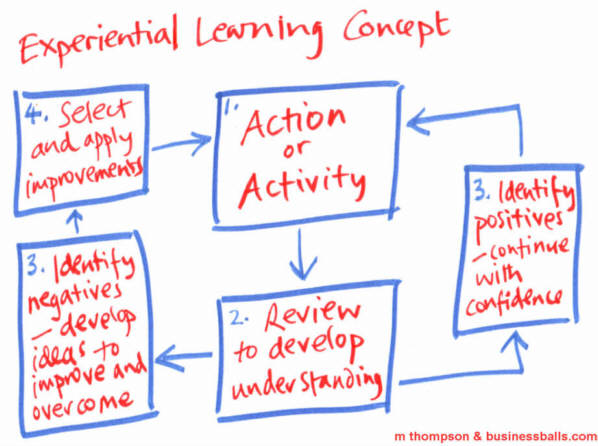 Diagram adapted from Kolb's learning styles and process theory as it might be applied to experiential learning.This 'Learning Cycle' provides a helpful simple diagram of the process of experiential learning, which is broadly:doreviewdevelop and implement ideas for improvement.Here follow the principles of experiential learning on greater detail, especially as they relate to organised activities, events and games, etc.1 - learner is centralThe learner is central to the process throughout, the facilitator provides the learner with a service. The principle that the success of the experiential approach to learning depends on the learners is fundamental. Therefore the facilitator must understand that learners can only make best use of their opportunities if they are ready, willing and able to become personally involved in the learning process: learners have to be prepared to actively develop their understanding, critique and evaluate the messages in their context and then work hard to apply appropriate learning.2 - facilitation must be light and subtlePrinciple 2 Individuals can and do learn without facilitation. Learners learn experientially by reflecting on their experiences, developing personal insights and understandings through involvement in intellectual, emotional and physical activity. This can be (and often is) done by an individual without any external help. A facilitator is not a prerequisite. Experiential learning involves people in working things through for themselves and developing their own understanding, so facilitators should always be seeking ways to enable this to happen. Although effective facilitation can add tremendous value, facilitators should remember that inappropriate facilitation can hinder, rather than help learning; they should not instruct, proffer knowledge, proscribe or offer personal wisdom.3 - find/create experiential learning opportunitiesA facilitator should help create learning opportunities and enable others to recognise and make good use of these opportunities. The facilitator can provide help during each element of the learning cycle by creating an appropriate learning environment, providing an activity that will initiate the learning process, creating an atmosphere and framework conducive to constructively critical review, (guiding thinking and challenging to developing understanding) ensuring that any conceptual thinking is progressed to meaningful conclusions and opportunities for improvement identified. Facilitation is a complex and skilled process.4 - reactions to experiences vary so don't pre-judgeYou cannot predict the learning an individual will take from an activity. Because individuals are personally involved in experiential learning individuals can take very different messages from a single event. An obvious example is one where a person fails to listen to another. If they are to learn, both individuals need to understand their part in their failure to communicate, but the causes could be numerous and therefore each persons learning very different. So for example, behaviours seen in an individual who isn't heard could be; doesn't express ideas clearly, doesn't check the 'listener has understood', speaks when the other person isn't ready to listen, doesn't help the listener understand the significance of the information, fails to develop the idea, backs down when challenged, etc. Similarly example reasons why a 'listener' doesn't listen could be; doesn't see the issue as being important, had prejudged the issue, is distracted by personal thoughts, doesn't respect the other person (and or their views). Therefore one event can provide the individuals involved with quite different or even diametrically opposed learning.5 - single events can enable several different learning effectsThere is potential for the learning to be at several levels. In the example used in note 4 above I gave behaviours for not being heard, but reasons for not listening. Typically addressing and developing behavioural change is less challenging than addressing the reasons. Taking the example from above, it can be seen that there is a hierarchy of challenge that the facilitator can encourage the learner to address: realising the need (e.g. I won't be listened to if the other person is speaking) developing the skill (e.g. speaking clearly and concisely) developing the confidence or self esteem (e.g. believing that I and my views are of value) challenging personal attitudes (e.g. questioning personal drivers and belief systems).6 - build confidence before addressing attitudes and behaviourDeveloping basic skills in a supportive environment is relatively simple, changing day to day behaviour is another matter. After having read this note it might be tempting to go straight to the fundamentals and target attitudes first. (If you have a positive attitude and personal confidence it is easier to implement personal change.) However remembering that the learner has to want to learn, it is far safer to build the learners confidence through success with skill development and behavioural change in simple or superficial areas first. When some progress has been made you can consider raising and tackling more fundamental issues like personal confidence and attitudes to others. It's worth being aware however, that a knock on effect of individuals beginning to use new skills and realise their benefits can be a growth in self esteem and personal confidence.7 - the activity must be real and engaging - not based on artificial impactA learning activity is a means to an end, not an end in itself. The purpose of an experiential learning activity is to create an opportunity for valuable and memorable personal leaning. The ideal activity will engage, stimulate and challenge with individuals becoming absorbed in the task as themselves. It will not involve role play in a conventional artificial sense. All activities must be designed, managed and facilitated carefully so that the activity has impact, but it isn't so memorable that these 'activity memories' override the impact and memory of the learning. If this happens the lasting memory may be an aspect of the activity, not the learning that was realised.8 - ensure activities allow adequate and meaningful reviewsAn effective activity provides the opportunities for learning with as few distractions as possible. It can be great fun to run 'big activities' (although some people hate them) and there is no doubt that 'ropes' courses (as 'outward bound' activities are referred to in some parts of the world) and outdoor team challenges can generate real learning opportunities, but take care. Besides the risk of big events overpowering their intended lessons, the duration of these activities often means that many learning opportunities are lost; valuable incidents can get forgotten or overlooked or submerged in the complexity of the task. Although less memorable in themselves, running several short activities (10-30 minutes) each followed by its own review will often have far greater long term impact that one big activity.9 - carefully reviews of activities are crucialThe learning review is a vital stage of every activity. It should be planned as part of the design, not left to chance. Reviews can take many forms but all must engage the learners. The ideal review will involve the learner in personal thought, challenge and discussion before coming to some form of conclusion. It is often useful if a period of individual reflection, guided by open-ended or tick-box questionnaires, is followed by a facilitated discussion. If it is to be of real benefit, the review must be an honest critique of what happened and the contributions of each individual. Real issues should not be swept under the carpet, but equally criticism must be constructive.10 - accentuate the positivesConcentrate learning and reviews on the positives more than the negatives. It is all too easy to focus on the negatives but this can seriously undermine confidence in the whole idea of learning and development if the negatives are over-emphasised, especially for people who are not especially robust. It's obvious that if something goes wrong, or just doesn't go as well as we hoped, there will be benefit in review and change. It can, however, be equally beneficial to review what's gone well. It's not only motivating to recognise and focus on success, but finding out what caused the success and seeking ways to make greater or wider use of it can reap tangible rewards.11 - use stimulating questions in reviews, especially for groups discussionsA review discussion is an opportunity for learners, helped by the facilitator, to develop their own understanding and draw their own conclusions. The role of the facilitator is to enable others to learn by drawing out the issues and developing the learning that is relevant to the individuals. The facilitator should ask questions that will stimulate thought about relevant issues and enable the group to use answers given to develop further thought and learning.12 - resist temptation to give answers - ask questions onlyDon't tell people what they should learn. An observer is in a privileged position, often seeing aspects that are not obvious to others. If you observe a point that isn't raised during a review it is legitimate to raise it, but only through questioning. If, despite questioning, individuals don't relate to the point, there is no benefit in pursuing as any 'learning' will not be theirs. A better option is for you to run another activity designed to focus more attention on this specific point. Whatever happens, don't be tempted to provide a 'professional analysis' as this approach takes the ownership of the learning away from the individual.13 - have faith in people's ability to learn for themselvesBelieve in the learners: they can and will make experiential learning opportunities work for them. To be an effective facilitator of experiential learning you have to believe, really believe, in others. You have to believe that they have the potential to make progress and be committed to the fact that your role is to provide opportunities for others to learn and progress.14 - it's about them not youForget your ego. Your success is individuals capitalising on their personal learning. As an effective facilitator you have to be satisfied with the knowledge that you offer and develop opportunities for others to learn, many of which will go unused or undervalued. You have to accept that you are not offering 'tangible and technical' contributions and therefore will not be able to look back and say 'I taught this person x or y'. If you're lucky however, every now and again in the years to come you will hear of some far-reaching consequences that will go way beyond what you might have hoped or imagined.15 - getting startedPerhaps not surprisingly the best way to start is to experience facilitating - actually have a go at it: experience the process. Find a group of people who are happy to be 'guinea pigs' and just try a simple activity that is tried and tested. Think about the activities you've experienced yourself in the past. Talk to other people. Ask the potential delegates if they have ideas and preferences or recommendations.You might also want to look at the various experiential learning activities developed by Martin Thompson himself, linked from Martin's biography below.© Experiential Learning Activities - Concept and Principles, Martin Thompson and MTA, 2008.Aim of the session Aim of the session To give participants a chance to use role playing as an effective experiential learning technique.To give participants a chance to use role playing as an effective experiential learning technique.Objectives:By the end of this session participants will be able to:Explain why giving learners an ‘experience’ reinforces learning and behaviourPlan and facilitate a short role play.Objectives:By the end of this session participants will be able to:Explain why giving learners an ‘experience’ reinforces learning and behaviourPlan and facilitate a short role play.Objectives:By the end of this session participants will be able to:Explain why giving learners an ‘experience’ reinforces learning and behaviourPlan and facilitate a short role play.Objectives:By the end of this session participants will be able to:Explain why giving learners an ‘experience’ reinforces learning and behaviourPlan and facilitate a short role play.Key Learning points:Types of learning where learners have an experience followed by feedback is a superior way of learningA role play is an experiential learning technique that focuses around a specific situation that contains at least two different viewpoints or perspectives.Key Learning points:Types of learning where learners have an experience followed by feedback is a superior way of learningA role play is an experiential learning technique that focuses around a specific situation that contains at least two different viewpoints or perspectives.Key Learning points:Types of learning where learners have an experience followed by feedback is a superior way of learningA role play is an experiential learning technique that focuses around a specific situation that contains at least two different viewpoints or perspectives.Key Learning points:Types of learning where learners have an experience followed by feedback is a superior way of learningA role play is an experiential learning technique that focuses around a specific situation that contains at least two different viewpoints or perspectives.TimingWhat to do and say (methodology)What to do and say (methodology)What you need (resources)10’Experiential LearningShow Slide 2. This is Kolb’s Experiential Learning Cycle. It provides a helpful simple diagram of the process of experiential learning, which is broadly. The word experiential essentially means that learning and development are achieved through personally determined experience and involvement, rather than on received teaching or training, typically in group, by observation, listening, study of theory or hypothesis, or some other transfer of skills or knowledge.Explain the model, which is essentialDo (the learning does something)Review the action or activity to deepen learning and understandingIdentify positive performance and negative performanceDevelop and implement ideas for improvement.(or 1.) Do again or do the next stage.Ask for examples or experiences about how this type of learning tends to result in better learning than other types of learning (such as training, reading, teaching, etc).Experiential LearningShow Slide 2. This is Kolb’s Experiential Learning Cycle. It provides a helpful simple diagram of the process of experiential learning, which is broadly. The word experiential essentially means that learning and development are achieved through personally determined experience and involvement, rather than on received teaching or training, typically in group, by observation, listening, study of theory or hypothesis, or some other transfer of skills or knowledge.Explain the model, which is essentialDo (the learning does something)Review the action or activity to deepen learning and understandingIdentify positive performance and negative performanceDevelop and implement ideas for improvement.(or 1.) Do again or do the next stage.Ask for examples or experiences about how this type of learning tends to result in better learning than other types of learning (such as training, reading, teaching, etc).5’Role plays as experiential learningUse Slides 3-6 to explain that role plays are one example of experiential learning. Explain the essential elements of a good role play, both perspectives and the observers.Role plays as experiential learningUse Slides 3-6 to explain that role plays are one example of experiential learning. Explain the essential elements of a good role play, both perspectives and the observers.Flipchart, markers and sticky notes10’GroupworkSlide 7: Place participants in threes and ask them to conduct a short role play.  Structure the 10 minutes as follows:one minute to decide on the perspectives and briefsone minute to plan their roles privatelyfive minutes to role playthree minutes for feedback.GroupworkSlide 7: Place participants in threes and ask them to conduct a short role play.  Structure the 10 minutes as follows:one minute to decide on the perspectives and briefsone minute to plan their roles privatelyfive minutes to role playthree minutes for feedback.Flipchart, markers and sticky notes5’Debrief the session by taking some comments. Try to focus less on what happened in the role play or about working with the media. Rather, try to focus on the structure of the role play itself, identifying ways to make them good learning tools for when they go back to their organisations.Mention that tomorrow we will be doing a simulation which is also an experiential learning technique.Debrief the session by taking some comments. Try to focus less on what happened in the role play or about working with the media. Rather, try to focus on the structure of the role play itself, identifying ways to make them good learning tools for when they go back to their organisations.Mention that tomorrow we will be doing a simulation which is also an experiential learning technique.